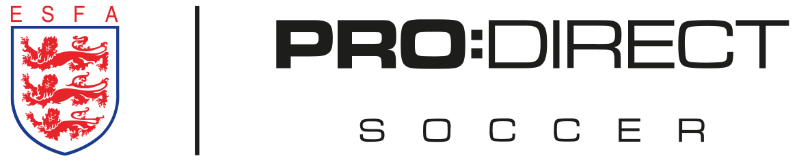 England U18 Schoolboys’ regional trial squad- SouthPlayers Name Players County Kaiden HummerstonSussexDaniel White NorfolkHarvey GilhamNorfolkOliver HartSuffolkOllie FraserSuffolkJonny O'sullivan BuckinghamshireJames TaylorBedfordshireTom GreenKentVictor DanielsKentJasper Sheik HampshireDominic CupidHampshireJacob Towns GloucestershireJoshua RadfordGloucestershireLaiith FairnieGloucestershireLuke Salter GloucestershireSam WhiteWiltshireJowan PartridgeWiltshireGeorge NewtonCornwall